Aj – dnešní práce + DÚ1) Opsali jsme do ŠK otázky a doplnili k nim odpovědi.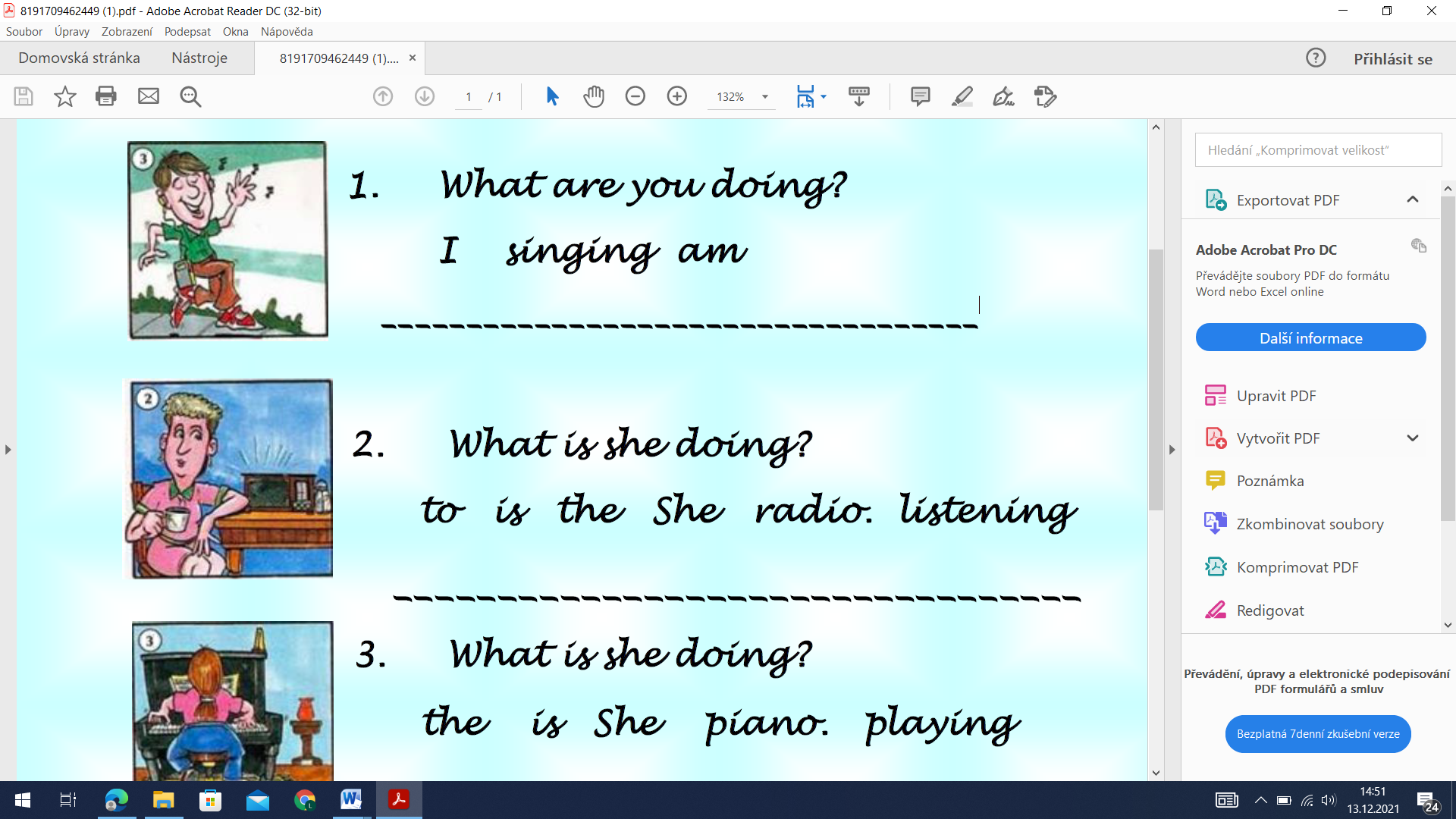 2) Co dělají osoby na obrázky? Správně jsme sestavili 3 věty.!!!  3) DÚ – doplňte a správně napište věty (6) v přít.čase průběh. a)	Cathy (walk) her dog in the park now.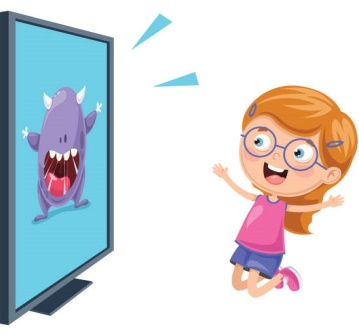 b)	I (watch) the birds in the garden.c)	The friends (play) a game in Tom’s room.d)	My sister (read) a book in the living room.e)	We (clean) our rooms at the moment.f)	You (eat) a tasty sandwich.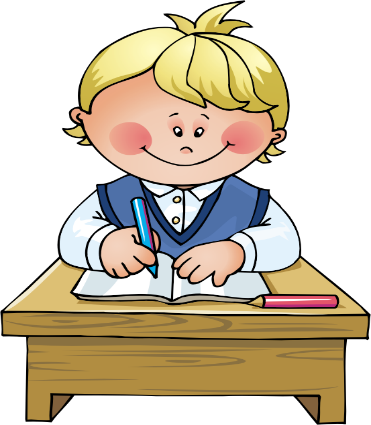 Is he singing?________________________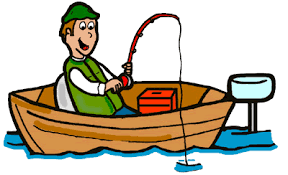 Is he fishing?_________________________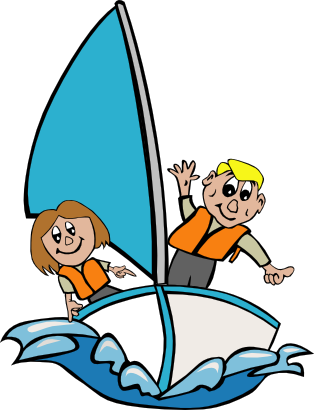 Are they swimming?______________________